Publicado en 45210 el 17/10/2017 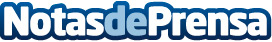 Regresa el concurso de diseño Antalia DecoraPor segundo año consecutivo vuelve el Concurso de diseño Antalia Decora en el que la firma de cocinas española lanza esta iniciativa para valorar el talento y esfuerzo de los jóvenes creadores de nuestro país y también de PortugalDatos de contacto:Patricia SánchezNota de prensa publicada en: https://www.notasdeprensa.es/regresa-el-concurso-de-diseno-antalia-decora_1 Categorias: Internacional Interiorismo Actualidad Empresarial http://www.notasdeprensa.es